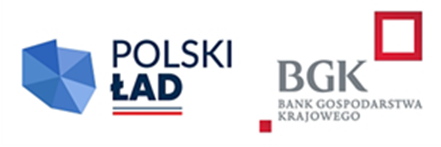 ..............................................................(pieczęć wykonawcy)Zobowiązanie innego podmiotudo oddania do dyspozycji wykonawcy zasobów niezbędnychdo wykonania zamówieniaPo zapoznaniu się z treścią ogłoszenia o zamówieniu oraz specyfikacją warunków zamówienia obowiązującą w postępowaniu o udzielenie zamówienia publicznego, prowadzonego w trybie podstawowym bez negocjacji na  potrzeby wykonana nw. zamówienia:BZP.271.1.57.2023 pn.: „Budowa przejścia podziemnego pod linią kolejową nr 401 w Świnoujściu–Łunowie wraz z ciągiem pieszo–rowerowym”  Ja(/My) niżej podpisany(/ni) …………………………….……………..……………… będąc (imię i nazwisko składającego oświadczenie)upoważnionym(/mi) do reprezentowania:…………………………….………………………………….………………………………(nazwa i adres  podmiotu oddającego do dyspozycji zasoby)o ś w i a d c z a m(y),że wyżej wymieniony podmiot, stosownie do art. 118 ustawy z dnia 11 września 2019 r. – Prawo zamówień publicznych (Dz. U. z 2023 r., 1605 t.j.), udostępni Wykonawcy: …………………………………………………………………....……………………………..(nazwa i adres  Wykonawcy składającego ofertę)do dyspozycji w trakcie realizacji zamówienia niezbędne zasoby.Zakres zasobów, jakie udostępniamy wykonawcy1:………………………………………………..(należy wyspecyfikować udostępniane zasoby)Sposób wykorzystania ww. zasobów przez Wykonawcę przy wykonywaniu zamówienia2:…………........………………………………………Zakres i okres udziału przy wykonywaniu zamówienia:  ……………………………………………………… Zrealizujemy następujące usługi/ roboty wchodzące w zakres przedmiotu zamówienia:………………………………………………………..Charakter stosunku, jaki będzie łączył nas z Wykonawcą3: ………………………………………………………………W związku z powyższym oddajemy do dyspozycji ww. zasoby w celu korzystania z nich przez Wykonawcę – w przypadku wyboru jego oferty w przedmiotowym postępowaniu i udzieleniu mu zamówienia – przy wykonywaniu przedmiotu zamówienia.Niniejsze oświadczenie potwierdza ww. okoliczności na dzień składania ofert.………………………………………….. 		…….……………………………………(miejsce i data złożenia oświadczenia)                	(pieczęć i podpis osoby uprawnionej do składania  oświadczeń woli w imieniu podmiotu oddającego do dyspozycji zasoby)________________________________________________________________________________Zakres udostępnianych zasobów niezbędnych do potwierdzenia spełniania warunku:zdolności techniczne lub zawodowezdolności finansowe lub ekonomicznenp. podwykonawstwo, konsultacje, doradztwo. W sytuacji gdy przedmiotem udzielenia są zasoby nierozerwalnie związane z podmiotem ich udzielającym, niemożliwe do samodzielnego obrotu i dalszego udzielenia ich bez zaangażowania tego podmiotu w wykonanie zamówienia, taki dokument powinien zawierać wyraźne nawiązanie do uczestnictwa tego podmiotu w wykonaniu zamówienia. np. umowa cywilno-prawna, umowa o współpracy.